Защита прав потребителей при оказании услуг ТАКСИ.Деятельность по перевозке пассажиров и багажа легковым такси на территории края осуществляется при условии получения юридическим лицом или индивидуальным предпринимателем разрешения на осуществление деятельности по перевозке пассажиров и багажа легковым такси.Права потребителя, при оказании услуг такси: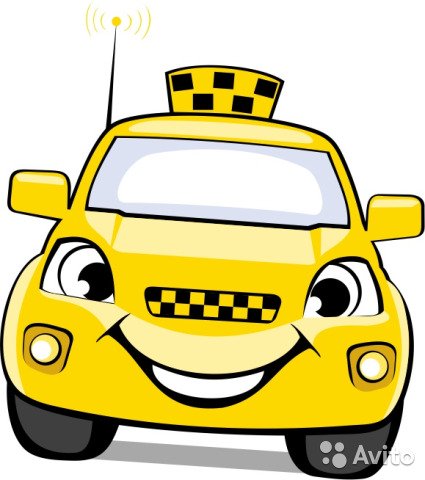 Право на безопасность;Право на качество приобретаемой услуги;Право на предоставление информации о самой услуге и её исполнителе;Право на возмещение вреда (материального, морального, вреда здоровью).В случае оказания услуг такси ненадлежащего качества, потребитель вправе обратиться к перевозчику с претензией.Претензии предъявляются в письменном виде по месту нахождения перевозчика.К претензии необходимо приложить копии документов, подтверждающих требования потребителя, а также необходимо знать наименования перевозчика – юридического лица (фамилию перевозчика – индивидуального предпринимателя) и  номер заказа. Не лишними будут свидетельские показания, записи с видеорегистратора.ВАЖНО! Права есть не только у потребителя!Исполнитель вправе отказаться от исполнения договора в случае простоя легкового такси, связанного с ожиданием заказчика при остановке в пути следования по его требованию свыше согласованного сторонами времени .При невозможности проезда легковым такси до пункта назначения по не зависящим от фрахтовщика причинам заказчик оплачивает стоимость пользования такси до момента прекращения поездки.Нормы перевозки багажа, провоза ручной клади легковым такси устанавливаются исполнителем.Исполнитель вправе отказать в принятии багажа ручной клади, если свойства или упаковка вещей, входящих в состав багажа, ручной клади, не отвечают требованиям, установленным правилами перевозок пассажиров.	Филиал ФБУЗ «Центр гигиены и эпидемиологии в Алтайском крае в городе Алейске, Алейском, Калманском, Топчихинском, Усть-Калманском, Усть-Пристанском и Чарышском районах»Группа по защите прав потребителей, гигиенического обучения и воспитания населения658130,  Алтайский край, г. Алейск, пр-д. Олимпийский, 7Тел/факс (38553) 22-0-86, 23-3-05, E-mail: aleysk@altcge.ru09.01.2019